Workington Town Council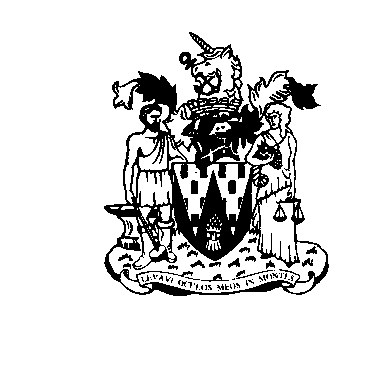 Town Hall, Oxford Street, Workington, Cumbria CA14 2RSTelephone: 01900 702986Email: office@workingtontowncouncil.gov.ukWebsite: www.workingtontowncouncil.gov.ukMinutes of the Culture Committee of Workington Town Council, 7pm Friday 28th June 2022 held at Workington Town Council Community Centre, Princess Street, Workington. In attendance: Town Clerk for Workington Town Council and Cllr B MiskellyC22.32.	ApologiesApologies were received and noted from Cllrs R Briggs, D Garton, A McGuckin and S Fryer. .C22.33. 	Declarations of InterestNone.C22.34. 	Exclusion of Press and Public (Public Bodies Admission to Meetings Act 1960)No agenda items were identified as requiring the exclusion of press or public.C22.35.	Minutes of the Previous MeetingThe Committee received the minutes of the meeting on 10th June 2022. Resolved: To accept the minutes of the 10th June 2022.C22.36.	Culture Committee Budget Update The committee received a copy of the Culture Committee current budgetThe chair stated that a number of budget lines were incorrect…Theatres  £7500 was allocated by the committee in the last financial year’s budget for Carnegie Theatre and also Carnegie Music Centre.  However the Theatres Budget only had £5000 available.  Instead of taking the remaining £2500 from another available budget line it was transferred across into the current financial year £2500.  This cannot happen as the amounts were paid before the end of the financial year.  Therefore there is still £5k in this years budget and not £2500 as in the paperwork.  Furthermore as the committee had agreed to pay the same amounts for three years we will need to identify where the additional £2500k for the Music Centre will come from this year.Any incoming grants must be noted on the budget update.Costs for energy for the Christmas lights must be sought from the Town Centre Manager. Resolved: To note incoming grant funding on budget notes. Resolved: To review budget with other committee chairs. Resolved: To ascertain energy costs for Christmas lights.  Resolved  To return the Theatres budget to its original £5000C22.37.	Grant Feedback The committee received a written report and photographs with details of events help to celebrate the QPJ with grants provided by WTC.Resolved: The committee noted the report.C22.38.	Christmas Lights The committee considered a proposal to provide additional Christmas lighting to Washington Street, however as there is no budget for this this cannot be realised. The committee provided suggestions to ease congestion at this year’s Christmas Lights Switch on event…Move stalls further into town – run them off the four routes from the ‘Hub’.Enquire if the previous ‘Debenhams’ building will be available to move stalls into there.Revisit children’s parade route.Resolved: To move stalls further into Town.Resolved: To enquire as to the availability of the previous ‘Debenham’s’ store.Resolved: To revisit the children’s parade route.C22.39.	Christmas TreesThe committee considered the possible purchase of two Christmas trees in addition to the two generously donated by Iggusund’s (20ft tall), and the location of all Christmas trees in Workington.It was decided to purchase two further trees (in addition to the donated trees) these will be 10ft tall.Location of all trees…1 x 20ft tree	in Harrington1 x 20ft tree	outside of the Town Hall1 x 10ft tree 	outside of the Railway Station1 x 10ft tree 	in Washington Street.Resolution: To purchase 2 x 10ft Christmas trees taking £320.00 from the Remembrance budget line.Resolution: To locate the Christmas trees as follows…  1 x 20ft tree	in Harrington1 x 20ft tree	outside of the (previously known) Town Hall building 1 x 10ft tree 	outside of the Railway Station1 x 10ft tree 	in Washington Street.C22.40.	Fireworks The committee considered changing the planned fireworks display in light of a proposal from Workington Town R.L.F.C to include live music before and after the fireworks show and the possibility of adding sponsorship packages (for example public/companies could purchase a picnic bench located at the front of the fencing. As this year’s display has been booked and all deposits have been paid the committee decided to thank Workington Town R.L.F.C. but to decline the offer. Resolution:  To thank Workington Town R.L.F.C. but to decline the offer of additional activities at the annual fireworks display. C22.41	.	Harrington Marina Day The Committee noted that the budget of £2,500.00 for this event has been allocated to pay for the stage, Health and Safety provision, security, etc…. In order for this event to take place there is a funding and officer time requirement. Funding of £3,000.00 from the festivals budget line could be allocated to Harrington Marina Day and the Event & Projects Team Leader can be asked if she can work any additional hours to plan the event.Resolution:  To calculate how much can be returned from the event items previously booked.Resolution:  To calculate the cost of extra officer hours.Resolution:  To consider allocating £3,00.00 from the festivals budget line to Harrington Marina DayC22.42	.	World Cup GamesThe committee noted that ABC are not planning any events for this year’s football World Cup and as the games will be played at anti-social times (4am and 6am) WTC will not hold any events. Resolution:  To note the games times of the football World Cup and not offer events.C22.43	.	Grants The committee noted a request for a grant of £3,000.00 from WAOS, however as the budget for grants has been previously allocated there is no remaining budget to allocate, however the committee would like to defer this decision to the next meeting. A councillor requested that an historical list of grant allocations been available for the next meeting. Resolution:  To note a grant request from WAOS for £3,000.00 and to defer this until the next meeting. Resolution:  To produce an historical list of grant allocations for the next meeting. C22.44. 	Proposal from Cllr S MeltonThis item was moved to the end of the agenda by the chair considering the other agenda items. To support the upcoming ‘Village Fate’ that will include Mooreclose, Westfield, Mossbay and Harrington areas and provide a day of craft, games, competitions, animal displays and much more for the families of Workington.The support from WTC would be £2,000.00.The committee considered options to extend the location of Christmas lighting in Workington. The committee declined the proposal from Cllr S Melton as there appears to be no budget available at the moment that would support it.Resolution: To decline support to the upcoming ‘Village Fete’. Meeting closed at 20.32Cllr C Armstrong PresentCllr R BriggsApologiesCllr B Cannon (Chair)PresentCllr B DixonAbsentCllr S Fryer ApologiesCllr D GartonApologiesCllr A McGuckinApologiesCllr P PoolePresentCllr P ScottApologiesCllr L WilliamsApologiesCllr E Wood (Vice Chair)Present